  Membership Form 2012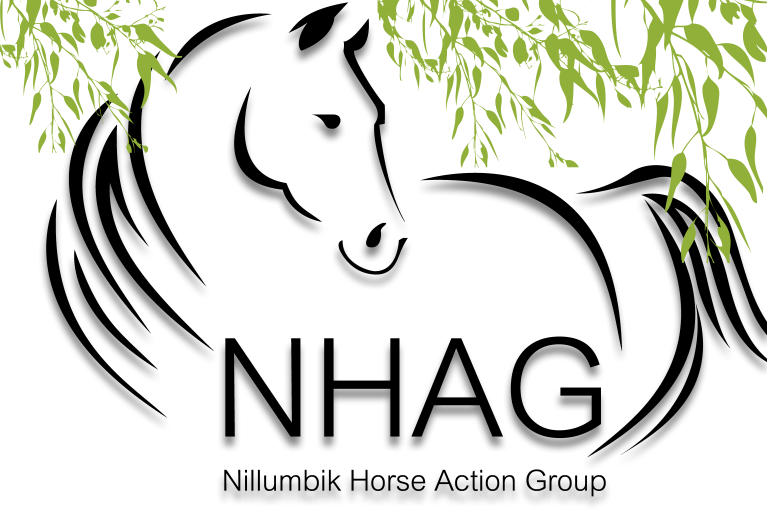 membership formMEMBERSHIP FEES:  INDIVIDUALS - $10  FAMILIES - $20The Membership Fees assist in covering the basic running costs of the group, including annual incorporation, our website presence and general administration.MEMBERSHIP FEES:  INDIVIDUALS - $10  FAMILIES - $20The Membership Fees assist in covering the basic running costs of the group, including annual incorporation, our website presence and general administration.MEMBERSHIP FEES:  INDIVIDUALS - $10  FAMILIES - $20The Membership Fees assist in covering the basic running costs of the group, including annual incorporation, our website presence and general administration.MEMBER INFORMATION MEMBER INFORMATION MEMBER INFORMATION Name/s    (for family memberships)Name/s    (for family memberships)Name/s    (for family memberships)Address: Suburb: Postal Code:  Postal Address (if different from residential address)Suburb: Postal Code:  Mobile:Home: Home: Any skills you have that you feel might assist NHAG’s work:Any skills you have that you feel might assist NHAG’s work:Any skills you have that you feel might assist NHAG’s work:Areas of equine interest: Areas of equine interest: Areas of equine interest: Declarations & Privacy:I hereby apply for membership of the NILLUMBIK HORSE ACTION GROUP Inc.I agree to abide by the Rules of the Incorporated Association as per the adopted ConstitutionI also acknowledge and agree to provide permission for photo/s of either my horse or myself being published on the club’s website or newsletter:Yes                NoSigned:                                                                     Date:Declarations & Privacy:I hereby apply for membership of the NILLUMBIK HORSE ACTION GROUP Inc.I agree to abide by the Rules of the Incorporated Association as per the adopted ConstitutionI also acknowledge and agree to provide permission for photo/s of either my horse or myself being published on the club’s website or newsletter:Yes                NoSigned:                                                                     Date:Declarations & Privacy:I hereby apply for membership of the NILLUMBIK HORSE ACTION GROUP Inc.I agree to abide by the Rules of the Incorporated Association as per the adopted ConstitutionI also acknowledge and agree to provide permission for photo/s of either my horse or myself being published on the club’s website or newsletter:Yes                NoSigned:                                                                     Date:Payment:I enclose (please tick ) $10.00 for an Individual Membership            ORI enclose (please tick ) $20.00 for a Family MembershipPLEASE MAKE CHEQUES PAYABLE TO: Nillumbik Horse Action Group Inc.MAIL FORMS AND PAYMENTS TO:PO BOX 77Smiths Gully VIC 3760Fees may also be paid by Direct Debit - BSB: 633:108  Acc: 1457 54073Please note “Mship” and your surname on receipt.Payment:I enclose (please tick ) $10.00 for an Individual Membership            ORI enclose (please tick ) $20.00 for a Family MembershipPLEASE MAKE CHEQUES PAYABLE TO: Nillumbik Horse Action Group Inc.MAIL FORMS AND PAYMENTS TO:PO BOX 77Smiths Gully VIC 3760Fees may also be paid by Direct Debit - BSB: 633:108  Acc: 1457 54073Please note “Mship” and your surname on receipt.Payment:I enclose (please tick ) $10.00 for an Individual Membership            ORI enclose (please tick ) $20.00 for a Family MembershipPLEASE MAKE CHEQUES PAYABLE TO: Nillumbik Horse Action Group Inc.MAIL FORMS AND PAYMENTS TO:PO BOX 77Smiths Gully VIC 3760Fees may also be paid by Direct Debit - BSB: 633:108  Acc: 1457 54073Please note “Mship” and your surname on receipt.See the website for more details:Nillumbik Horse Action Group | 0417 307 843 |   www.nhag.org.auSee the website for more details:Nillumbik Horse Action Group | 0417 307 843 |   www.nhag.org.auSee the website for more details:Nillumbik Horse Action Group | 0417 307 843 |   www.nhag.org.au